Просјечна плата након опорезивања први пут виша од 900 КМНајвиша просјечна плата након опорезивања у подручју Финансијске дјелатности и дјелатности осигурања 1 385 КМ, а најнижа у подручју Грађевинарство 623 КМПросјечна мјесечна плата након опорезивања у Републици Српској исплаћена у мају 2019. године износила је 903 КМ и први пут је прешла границу од 900 КМ, док је просјечна мјесечна бруто плата износила је 1 401 КМ. Просјечна плата након опорезивања исплаћена у мају 2019. у односу на исти мјесец претходне године номинално је већа за 6,6%, а реално за 6,0%, док је у односу на април 2019. номинално већа за 0,7%, а реално за 0,6%.Посматрано по подручјима, у мају 2019. године, највиша просјечна плата након опорезивања исплаћена је у подручју Финансијске дјелатности и дјелатности осигурања и износила је 1 385 КМ. Са друге стране, најнижа просјечна плата након опорезивања у мају 2019. исплаћена је у подручју Грађевинарство 623 КМ.У мају 2019. године, у односу на мај 2018, номинални раст плате након опорезивања забиљежен је у свих 19 подручја, од чега највише у подручјима Остале услужне дјелатности 22,0%, Административне и помоћне услужне дјелатности 18,2% и Пословање некретнинама 17,4%.     		                км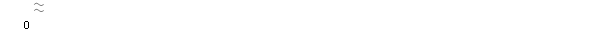 Графикон 1. Просјечнe платe након опорезивања по мјесецимаМјесечна инфлација у мају 2019. године 0,1%Годишња инфлација (V 2019/V 2018) 0,6%Цијене производа и услуга које се користе за личну потрошњу у Републици Српској, мјерене индексом потрошачких цијена, у мају 2019. године у односу на претходни мјесец, у просјеку су више за 0,1%, док су на годишњем нивоу, у просјеку више за 0,6%.Од 12 главних одјељака производа и услуга, више цијене забиљежене су у осам, ниже цијене у три одјељка, док су цијене у једном одјељку остале непромијењене. Највећи раст цијена у мају 2019. године у односу на исти мјесец претходне године забиљежен је у одјељку Становање од 4,0% усљед виших цијена у групама Чврста горива од 8,4% и Плин од 5,9%, затим у одјељку Алкохолна пића и дуван од 2,9% због виших цијена у групи Дуван од 4,5%, а посљедица су повећаних акциза на дуван и дуванске прерађевине од 1. јануара текуће године. У одјељку Здравство повећање на годишњем нивоу износи 1,5% због виших цијена у групи Фармацеутски производи од 2,4%, док су више цијене у одјељку Рекреација и култура забиљежене у групама Пакет аранжмани од 4,1%. У оквиру одјељка Храна и безалкохолна пића забиљежен је раст од 1,1% усљед виших цијена хране од 1,4%. У одјељку Превоз забиљежен је раст од 1,0% због виших цијена у групама Горива и мазива за лична возила и Услуге превоза од 2,7%. Више цијене на годишњем нивоу у мају забиљежене су и у одјељцима Ресторани и хотели од 0,7% и Намјештај и покућство од 0,1%. У одјељку Образовање цијене су у просјеку остале непромијењене.Највећи пад цијена у мају 2019. године у односу на исти мјесец претходне године забиљежен је у одјељку Одјећа и обућа од 11,9%, највише због сезонских снижења конфекције и обуће током године, затим у одјељку Остала добра и услуге од 1,1% усљед нижих цијена у групама Осигурање од 5,1% и Лични предмети од 2,8%. Ниже цијене од 0,2% забиљежене су и у одјељку Комуникације.Графикон 2. Мјесечна и годишња инфлацијаДесезонирана индустријска производња (V 2019/IV 2019.) већа 2,3%Календарски прилагођена индустријска производња (V 2019/ V 2018.) мања 18,2%Број запослених у индустрији (V 2019/IV 2019.) већи 0,2%Десезонирана индустријска производња у мају 2019. године у поређењу са априлом 2019. године већа је за 2,3%. У истом периоду у подручју Производња и снабдијевање електричном енергијом, гасом, паром и климатизација остварен је раст од 51,2%, док је у подручју Вађење руда и камена забиљежен пад од 1,3% и у подручју Прерађивачка индустрија пад од 6,2%.Календарски прилагођена индустријска производња у мају 2019. године у поређењу са истим мјесецом 2018. године мања је за 18,2%. У истом периоду у подручју Производња и снабдијевање електричном енергијом, гасом, паром и климатизација забиљежен је пад од 12,6%, у подручју Вађење руда и камена пад од 13,3% и у подручју Прерађивачка индустрија пад од 21,1%.Број запослених у индустрији у мају 2019. године у односу на април 2019. године већи је за 0,2%, док је у односу на исти мјесец прошле године и у односу на просјечан мјесечни број запослених у 2018. години мањи за 0,1%. Број запослених у индустрији у периоду јануар – мај 2019. године, у односу на исти период прошле године, већи је за 0,1%. У истом периоду у подручју Производња и снабдијевање електричном енергијом, гасом, паром и климатизација остварен је раст од 9,3%, док је у подручју Прерађивачка индустрија забиљежен пад од 0,7% и у подручју Вађење руда и камена пад од 5,4%. Графикон 3. Индекси индустријске производње, мај 2015 – мај 2019. (2015=100)Покривеност увоза извозом у периоду јануар - мај 2019. године 76,6% У мају 2019. године остварен је извоз у вриједности од 309 милиона КМ и увоз у вриједности од 413 милиона КМ.У оквиру укупно остварене робне размјене Републике Српске са иностранством у мају 2019. године, проценат покривености увоза извозом износио је 74,8%. У периоду јануар - мај 2019. године остварен је извоз у вриједности од милијарду и 497 милиона КМ, што је за 0,5% више у односу на исти период претходне године. Увоз је, у истом периоду, износио милијарду и 953 милиона КМ, што је за 5,7% мање у односу на исти период претходне године. Проценат покривености увоза извозом за период јануар - мај текуће године износио је 76,6%.У погледу географске дистрибуције робне размјене Републикe Српскe са иностранством, у периоду јануар - мај 2019. године, највише се извозило у Италију и то у вриједности од 241 милион КМ, односно 16,1%, и у Србију
184 милиона КМ, односно 12,3% од укупно оствареног извоза. У истом периоду, највише се увозило из Србије и то у вриједности од 361 милион КМ, односно 18,5%, и из Италије, у вриједности од 275 милиона КМ, односно 14,1% од укупно оствареног увоза.Посматрано по групама производа, у периоду јануар - мај 2019. године, највеће учешће у извозу остварује електрична енергија са 115 милиона КМ, што износи 7,7% од укупног извоза, док највеће учешће у увозу остварују лијекови, са укупном вриједношћу од 76 милиона КМ, што износи 3,9% од укупног увоза. Графикон 4. Извоз и увоз по мјесецима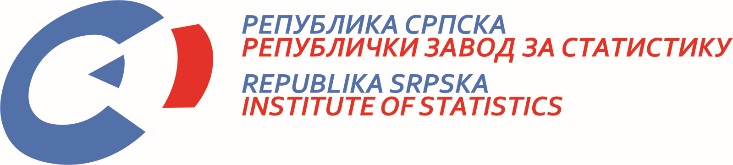            24. VI 2019. Број 180/19 САОПШТЕЊЕ ЗА МЕДИЈЕ јун 2019.МАТЕРИЈАЛ ПРИПРЕМИЛИ: Статистика радаБиљана Глушацbiljana.glusac@rzs.rs.ba Статистика цијена Славица Кукрићslavica.kukric@rzs.rs.baСтатистика индустрије и рударства Мирјана Бандурmirjana.bandur@rzs.rs.baСтатистика спољне трговине Владимир Ламбетаvladimir.lambeta@rzs.rs.baОБЈАШЊЕЊА ПОЈМОВА - просјек¹ - процјенаСаопштење припремило одјељење за публикације, односе са јавношћу и повјерљивост статистичких податакаВладан Сибиновић, начелник одјељења Издаје Републички завод за статистикуРепублика Српска, Бања Лука, Вељка Млађеновића 12дПроф. др Јасмин Комић, в.д. директора Завода, главни уредникСаопштење је објављено на Интернету, на адреси: www.rzs.rs.baтел. +387 51 332 700; E-mail: stat@rzs.rs.baПриликом коришћења података обавезно навести извор